MERCANTIL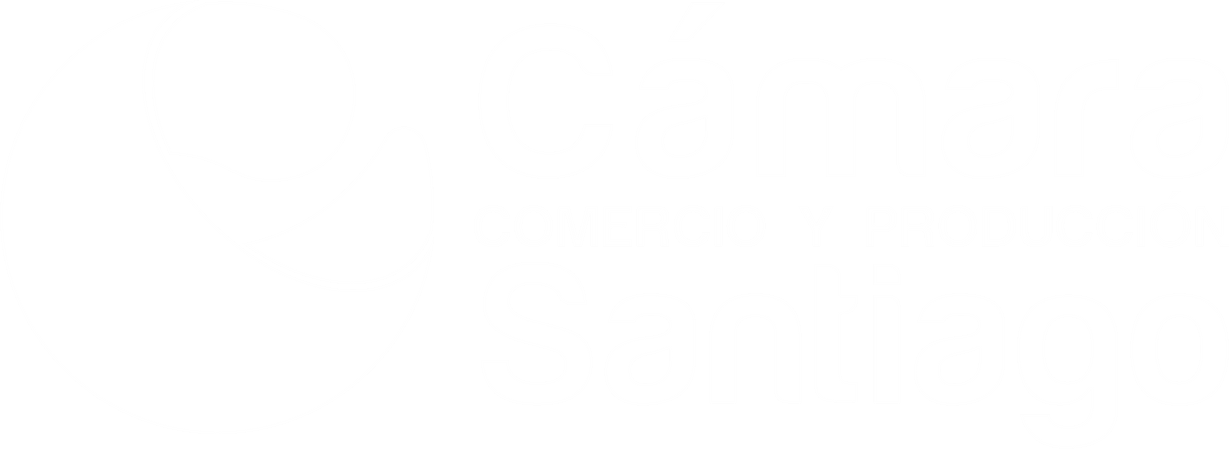 Denominación Social /	:Comerciante:Número Registro Mercantil :Número transacción a corregirNombre Completo	:Documento de identidad	:Calidad	:    	No. Teléfono	:    	Correo Electrónico :    	Firma